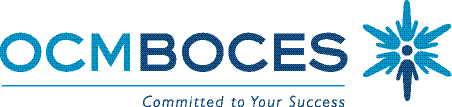     						 Special Education CouncilOCM BOCES									October 5, 20179:00-11:00Main CampusCayuga Conference Room110 Elwood Davis Road     Please e-mail Brenda Cussen at bcussen@ocmboces.org any questions or topics you want Susan Johns to discuss.  WhenWhatResultsWhoHow9:00-9:25BOCES UpdatesSED UpdatesDavid’s RefugeInformation Tim MulterRosanna Grund/Karen KochRory Lawrence, David’s RefugePresentation9:25- 9:40BOCES Billing     Information on how to interpret and monitor your BOCES Special Education Bill Amy WoodSheri Kershner Presentation9:40-10:10Orenda Springs Pilot ProgramInformation Don Schiffer, Sue Thomas, Heather Williams and  BOCES students  Presentation/ Question and Answer10:10-10:20Break NetworkingALLBreak10:20-11:00Question and Answer Session With Susan Johns Information Susan T. Johns, Esq.Ferrara Fiorenza PCQuestion and Answer